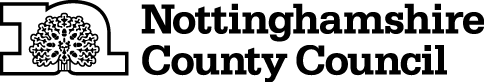 TEMPORARY CLOSURE OF FOOTPATHTHE NOTTINGHAMSHIRE COUNTY COUNCIL (HOVERINGHAM FOOTPATH NO.7) (TEMPORARY PROHIBITION) ORDER 2021NOTICE IS HEREBY GIVEN  that the Nottinghamshire County Council intends not less than seven days from the date of this Notice to make an Order, under Section 14 of the Road Traffic Regulation Act 1984, the effect of which will be:-No person shall: - Proceed on foot,in the following length of Footpath at Hoveringham in the District of Newark and Sherwood: -	Hoveringham Footpath No.7 between its entrance too and exit from the Cricket Ground.AND NOTICE IS HEREBY FURTHER GIVEN that during the period of restriction an alternative non-definitive route will be provided and signed around the southern and western boundary of the pitch, re-joining  the public footpath at the north western edge of the ground, and vice versa.The prohibition shall apply to enable works to be carried out and in respect of the likelihood of danger to the public and damage to the footpath.  It may also apply on subsequent days when it shall be necessary.  If the works are not completed within 6 months, the Order may be extended.The prohibition is required to enable levelling and re seeding of the cricket field and to allow the grass time to establish, and in respect of the likelihood of danger to the public and damage to the footpath.THIS CLOSURE WILL ONLY TAKE EFFECT WHEN SIGNS INDICATING CLOSURE ARE DISPLAYEDTHIS NOTICE IS DATED THIS 21ST DAY OF SEPTEMBER 2021.Corporate Director of PlaceNottinghamshire County CouncilCounty HallNG2 7QPFor more information contact the Rights of Way office on (0115) 977 5680IT IS INTENDED that the prohibition will apply as follows:-From 1st October 2021 until 31st March 2022 inclusive.